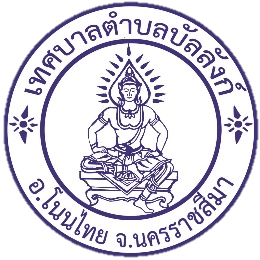 เทศบาลตำบลบัลลังก์อำเภอโนนไทย  จังหวัดนครราชสีมา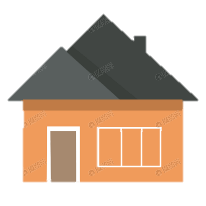 	      ฐานภาษี  คือ มูลค่า ของ ที่ดินและสิ่งปลูกสร้าง        * ราคาประเมินทุนทรัพย์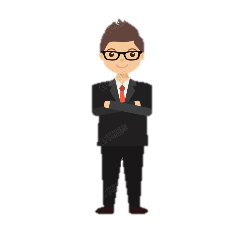       ผู้เสียภาษี คือ  - เจ้าของที่ดิน/สิ่งปลูกสร้าง		    - เจ้าของห้องชุด		    - ผู้ครอบครองทรัพย์สิน		หรือทำประโยชน์ในทรัพย์สินของรัฐ (ที่ดินและสิ่งปลูกสร้าง)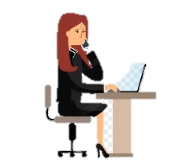       ผู้จัดเก็บภาษี คือ  	- เทศบาล			- อบต.			- กรุงเทพมหานคร			- เมืองพัทยา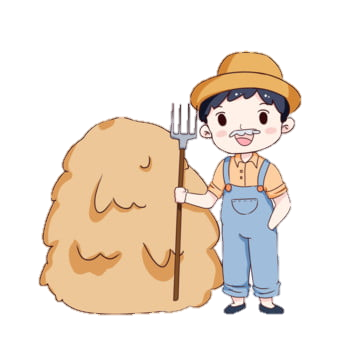           เกษตรกรรม  ทำไร่  ทำนา  ทำสวน       เลี้ยงสัตว์  และกิจการอื่นตามที่ประกาศกำหนดการจัดเก็บ        - ดูตามสภาพข้อเท็จจริง       - ทำเกษตรไม่เต็มพื้นที่ เสียภาษีตามสัดส่วนที่ใช้ประโยชน์       - รวมถึงที่ดินและสิ่งปลูกสร้างต่อเนื่องที่ใช้สำหรับเกษตรกรรม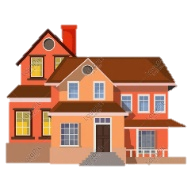                             อยู่อาศัย	บ้านหลังหลัก  - เจ้าของบ้านและที่ดิน    /เจ้าของเฉพาะตัวบ้านมีชื่อใน เอกสารแสดงกรรมสิทธิ์ + ทะเบียนบ้าน (ไม่จำเป็นต้องเป็นเจ้าบ้าน/เจ้าของคนใดคนหนึ่งมีชื่อในทะเบียนบ้าน)	บ้านหลังอื่น ๆ -  เจ้าของบ้านมีชื่อในโฉนด แต่ไม่มีชื่อในทะเบียนบ้าน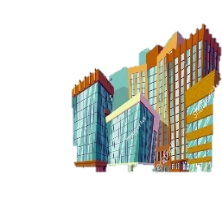 อื่น ๆ	- พาณิชยกรรม			- อุตสาหกรรม			- อพาร์ทเม้นท์			- บ้านให้เช่า			- ฯลฯที่ว่างเปล่า/ไม่ทำประโยชน์ตามควรแก่สภาพ			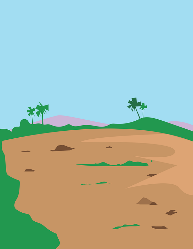 - ทิ้งที่ดินไว้ว่างเปล่าหรือไม่ทำประโยชน์ในปีก่อนหน้าอัตราที่จัดเก็บ            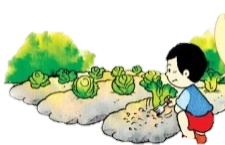    มูลค่า (ลบ.)            อัตรา (%)    0-75		       0.01  เกษตรกรรม	    75-100	       0.03	  	    100-500	       0.05     500-1,000	       0.07                           1,000 ขึ้นไป	       0.1* บุคคลธรรมดา ได้รับยกเว้น  อปท. ละ ไม่เกิน 50 ล้านบาท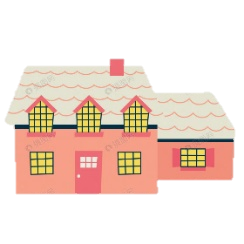 		    ที่อยู่อาศัย	อัตราที่จัดเก็บมูลค่า (ลบ.)      บ้าน	    บ้าน+ที่ดิน    บ้านหลังอื่น   (บ้านหลังหลัก)  (บ้านหลังหลัก)0-10	     ยกเว้นภาษี	    ยกเว้นภาษี	 ยกเว้นภาษี10-50	         0.02	        0.02            0.0250-75	         0.03	        0.03	     0.0375-100	         0.05     	        0.05	     0.05100 ขึ้นไป	0.1		0.1	       0.1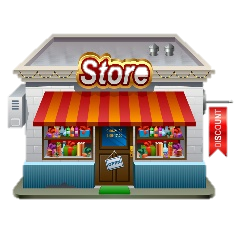 		อื่น ๆ /ที่รกร้างว่างเปล่าอัตราที่จัดเก็บ                     มูลค่า (ลบ.)            อัตรา (%)0-50		     0.3		50-200	    	     0.4   		200-1,000	     0.5   		1,000-5,000	     0.65,000 ขึ้นไป	     0.7- สำหรับที่ว่างเปล่า/ไม่ทำประโยชน์ตามควรแก่สภาพ เพิ่ม อัตรา 0.3% ทุก 3 ปีแต่อัตราภาษีรวมไม่เกิน 3 %ยกเว้นบ้านหลังหลัก 1 หลัง- ส่วนของมูลค่าที่ไม่เกิน 50 ลบ. ในกรณีที่เป็นเจ้าของบ้านและที่ดิน- ส่วนของมูลค่าที่ไม่เกิน 10 ลบ.ในกรณีที่เป็นเจ้าของเฉพาะบ้าน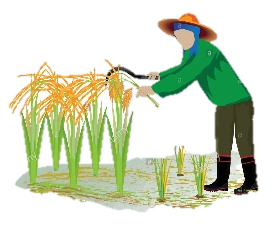 ที่ดินเกษตรกรรมของบุคคลธรรมดา- ไม่ต้องเสียภาษีใน 3 ปีแรก- ปีที่ 4 เป็นต้นไป ได้รับยกเว้นมูลค่าของฐานภาษีในแต่ละ อปท.รวมกัน ไม่เกิน 50 ลบ.เป็นการถาวรทรัพย์สินของรัฐที่ไม่ได้หาผลประโยชน์ ทรัพย์สินที่ใช้เพื่อประโยชน์สาธารณะ                (รัฐ/เอกชน)สหประชาชาติ  สถานทูตทรัพย์ส่วนกลางของอาคารชุดที่ดินสาธารณูปโภคหมู่บ้านจัดสรรและนิคมอุตสาหกรรม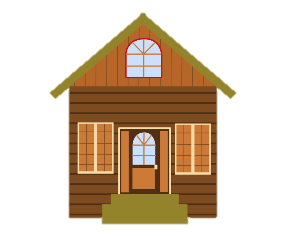 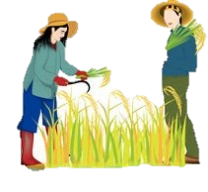 ลดหย่อนกิจการสาธารณะ เช่น โรงเรียน โรงผลิตไฟฟ้า สถานีรถไฟ ที่จอดรถโดยสารสาธารณะ เป็นต้นทรัพย์สินที่อยู่ระหว่างพัฒนาเพื่อทำโครงการพักอาศัยและนิคมอุตสาหกรรม ( 3 ปี ตั้งแต่ยืนขอใบอนุญาต)ทรัพย์สินที่เป็น NPA ของสถาบันการเงิน (5 ปี ) บ้านพักอาศัยซึ่งได้กรรมสิทธิ์มาจากการรับมรดกก่อนที่ พ.ร.บ. ภาษีที่ดินและสิ่งปลูกสร้างมีผลบังคับใช้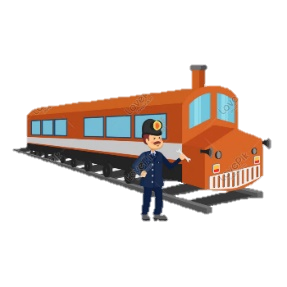 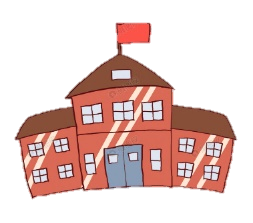 ผ่อนปรน	ทยอยปรับภาษีส่วนที่เพิ่มขึ้นจากเดิม 25% 50% และ 75% ในช่วง 3 ปีแรกผ่อนชำระ	สามารถผ่อนชำระได้ 3 งวด เมษายน  พฤษภาคม  และมิถุนายน  หากมียอดภาษีตั้งแต่ 3,000 บาทขึ้นไป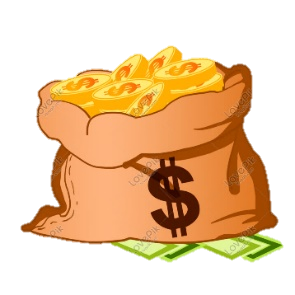 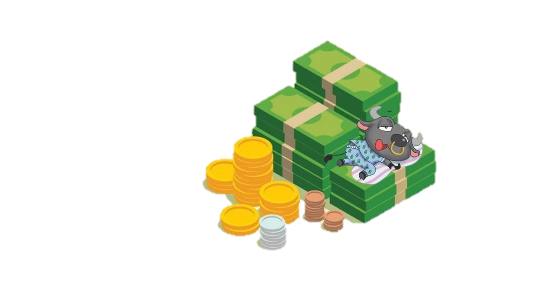 *************************จัดทำโดย  งานจัดเก็บและพัฒนารายได้  กองคลังเทศบาลตำบลบัลลังก์  อำเภอโนนไทย  จังหวัดนครราชสีมาโทร  044-081-046ติดตามข้อมูลข่าวสารได้ที่  www.bunlung.go.th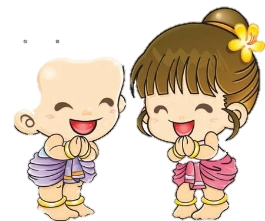 